ПриложениеУТВЕРЖДЕНраспоряжением Главымуниципального образования"Город Архангельск"от 24.07.2020 № 2464рПРОЕКТ МЕЖЕВАНИЯтерритории муниципального образования "Город Архангельск" в границах ул. Репина, ул. Партизанской, ул. Мусинского и ул. Ильича площадью 5,5585 гаВведениеПроект межевания территории в границах ул. Репина, ул. Партизанской, ул. Мусинского и ул. Ильича площадью 5,5585 га выполнен на основании распоряжения Главы муниципального образования "Город Архангельск" 
от 10.09.2019 № 3140р "О подготовке проекта межевания территории муниципального образования "Город Архангельск" в границах ул. Репина, 
ул. Партизанской, ул. Мусинского и ул. Ильича площадью 5,5585 га".Проект межевания разработан в соответствии с Градостроительным кодексом Российской Федерации от 29.12.2004 № 190-ФЗ; Земельным кодексом Российской Федерации от 25.10.2001 № 136-ФЗ; СП 42.13330 "Градостроительство. Планировка и застройка городских и сельских поселений. Актуализированная редакция СНиП 2.07.01-89*"В работе учитывалась и анализировалась следующая документация:Генеральный план муниципального образования "Город Архангельск";Проект планировки Северного района муниципального образования "Город Архангельск", утвержденный распоряжением Главы муниципального образования "Город Архангельск" от 27.02.2015 № 516р (с изменениями);распоряжение Главы муниципального образования "Город Архангельск" от 10.09.2019 № 3140р "О подготовке проекта межевания территории муниципального образования "Город Архангельск" в границах ул. Репина, 
ул. Партизанской, ул. Мусинского и ул. Ильича площадью 5,5585 га";Правила землепользования и застройки муниципального образования "Город Архангельск", утвержденные решением Архангельской городской думы от 13.12.2012 №516 (с изменениями и дополнениями);топографический план масштаба 1:500, выданный департаментом градостроительства Администрации муниципального образования "Город Архангельск";кадастровый план территории от 27.06.2016 г. № 2900/201/16-147340, выданный филиалом ФГБУ "ФКП Росреестра" по Архангельской области 
и Ненецкому автономному округу на кадастровый квартал 29:22:031615;кадастровый план территории от 14.11.2019 № 99/2019/295332675, ФГИС ЕГРН на кадастровый квартал 29:22:031614.Проект межевания территорииПри анализе исходной документации выявлено, что проектируемые земельные участки, расположенные в границах ул. Репина, ул. Партизанской, ул. Мусинского и ул. Ильича, будут сформированы в кадастровых кварталах 29:22:031614 и 29:22:0316145 на территории, в отношении которой подготовлен проект планировки Северного района муниципального образования "Город Архангельск", утвержденный распоряжением Главы муниципального образования "Город Архангельск" от 27.02.2015 № 516р.Территория находится в границах зон: малоэтажных многоквартирных 
и многоэтажных жилых домов (кодовое обозначение Ж-6), малоэтажных многоквартирных и среднеэтажных жилых домов (кодовое обозначение Ж-7).Характеристики земельных участков приведены в таблице 1.Таблица 1 – Характеристики земельных участков, подлежащих образованиюПродолжение таблицы 1Продолжение таблицы 1Продолжение таблицы 1Продолжение таблицы 1Продолжение таблицы 1Продолжение таблицы 1Продолжение таблицы 11 этап:1. Под объектом, расположенным по адресу: Архангельская область, 
Архангельская обл., г. Архангельск, Северный территориальный округ, 
по ул. Ильича, д. 2, необходимо сформировать земельный участок 29:22:031614:ЗУ1 площадью 4671 кв. м путем перераспределения земельного участка с кадастровым номером 29:22:031614:8 с землями государственной собственности с разрешенным использованием: "многоэтажная многоквартирная жилая застройка". 2. Под объектом, расположенным по адресу: Архангельская обл., 
г. Архангельск, Северный территориальный округ, по ул. Ильича, д. 2, корп. 1, необходимо сформировать земельный участок 29:22:031614:ЗУ1 площадью 11886 кв. м с разрешенным использованием: "многоэтажная многоквартирная жилая застройка". 3. Под объектом, расположенным по адресу: Архангельская обл., 
г. Архангельск, Северный территориальный округ, по ул. Ильича, д. 2, корп. 2, необходимо сформировать земельный участок 29:22:031614:ЗУ3 площадью 2051 кв. м с разрешенным использованием: "малоэтажная многоквартирная жилая застройка". 4. Под объектом, расположенным по адресу: Архангельская обл., 
г. Архангельск, Северный территориальный округ, по ул. Каботажная, д. 3, необходимо сформировать земельный участок 29:22:031614:ЗУ4 площадью 1351 кв. м с разрешенным использованием: "малоэтажная многоквартирная жилая застройка". 5. Под объектом, расположенным по адресу: Архангельская обл., 
г. Архангельск, Северный территориальный округ, по ул. Каботажная, д. 5, необходимо сформировать земельный участок 29:22:031614:ЗУ5 площадью 1217 кв. м с разрешенным использованием: "малоэтажная многоквартирная жилая застройка". 6. Под объектом, расположенным по адресу: Архангельская обл., 
г. Архангельск, Северный территориальный округ, по ул. Каботажная, д. 7, необходимо сформировать земельный участок 29:22:031614:ЗУ6 площадью 2647 кв. м с разрешенным использованием: "малоэтажная многоквартирная жилая застройка". 7. Необходимо сформировать земельный участок 29:22:031614:ЗУ7 площадью 626 кв. м с разрешенным использованием: "земельные участки (территории) общего пользования". 8. Под объектом, расположенным по адресу: Архангельская обл., 
г. Архангельск, Северный территориальный округ, по ул. Мусинского, д. 9, необходимо сформировать земельный участок 29:22:031614:ЗУ8 площадью 4943 кв. м с разрешенным использованием: "многоэтажная многоквартирная жилая застройка". 9. Под объектом, расположенным по адресу: Архангельская обл., 
г. Архангельск, Северный территориальный округ, по ул. Титова, д. 6, необходимо сформировать земельный участок 29:22:031615:ЗУ9 площадью 1725 кв. м с разрешенным использованием: "малоэтажная многоквартирная жилая застройка". 10. Под объектом, расположенным по адресу: Архангельская обл., 
г. Архангельск, Северный территориальный округ, по ул. Репина, д. 14, необходимо сформировать земельный участок 29:22:031615:ЗУ10 площадью 1601 кв. м с разрешенным использованием: "малоэтажная многоквартирная жилая застройка".	11. Под объектом, расположенным по адресу: Архангельская обл., 
г. Архангельск, Северный территориальный округ, по ул. Репина, д.16, необходимо сформировать земельный участок 29:22:031615:ЗУ11 площадью 1070 кв. м с разрешенным использованием: "малоэтажная многоквартирная жилая застройка".12. Под объектом, расположенным по адресу: Архангельская обл., 
г. Архангельск, Северный территориальный округ, по ул. Репина, д. 18, необходимо сформировать земельный участок 29:22:031615:ЗУ12 площадью 1049 кв. м с разрешенным использованием: "малоэтажная многоквартирная жилая застройка".13. Под объектом, расположенным по адресу: Архангельская обл., 
г. Архангельск, Северный территориальный округ, по ул. Партизанская, д. 3, необходимо сформировать земельный участок 29:22:031615:ЗУ13 площадью 2710 кв. м с разрешенным использованием: "малоэтажная многоквартирная жилая застройка".14. Под объектом, расположенным по адресу: Архангельская обл., 
г. Архангельск, Северный территориальный округ, по ул. Титова, 4, необходимо сформировать земельный участок 29:22:031615:ЗУ14 площадью 1760 кв. м путем перераспределения земельного участка 29:22:031615:235 
с землями государственной собственности с разрешенным использованием: "малоэтажная многоквартирная жилая застройка".15. Под объектом, расположенным по адресу: Архангельская обл., 
г. Архангельск, Северный территориальный округ, по ул. Репина, д. 16, корп.1, необходимо сформировать земельный участок 29:22:031615:ЗУ15 площадью 4001 кв. м с разрешенным использованием: "малоэтажная многоквартирная жилая застройка".16. Под объектом, расположенным по адресу: Архангельская обл., 
г. Архангельск, Северный территориальный округ, по ул. Каботажная, д. 9, необходимо сформировать земельный участок 29:22:031615:ЗУ16 площадью 3338 кв. м с разрешенным использованием: "малоэтажная многоквартирная жилая застройка".17. Под объектом, расположенным по адресу: Архангельская обл., 
г. Архангельск, Северный территориальный округ, по ул. Каботажная, д. 11, необходимо сформировать земельный участок 29:22:031615:ЗУ17 площадью 3603 кв. м с разрешенным использованием: "малоэтажная многоквартирная жилая застройка".18. По адресу: Архангельская обл., г. Архангельск, по ул. Партизанская, необходимо сформировать земельный участок 29:22:031615:ЗУ20 площадью 728 кв. м с разрешенным использованием: "для общего пользования (уличная сеть)".19. Необходимо сформировать земельный участок 29:22:031614:ЗУ40 площадью 1768 кв. м с разрешенным использованием: "земельные участки (территории) общего пользования".20. Необходимо сформировать земельный участок 29:22:031614:ЗУ41 площадью 44 кв. м с разрешенным использованием: "для общего пользования (уличная сеть)".2 этап:Раздел земельного участка 29:22:031615:5 площадью 3119 кв. м 
с разрешенным использованием "для объектов жилой застройки" на два земельных участка:29:22:031615:ЗУ18 под объектом, расположенным по адресу: Архангельская обл., г. Архангельск, Северный территориальный округ, 
по ул. Мусинского, д. 13, площадью 3011 кв. м, разрешенное использование: "многоэтажная многоквартирная жилая застройка";29:22:031615:ЗУ19 площадью 117 кв. м разрешенное использование: 
"для общего пользования (уличная сеть)".Раздел земельного участка 29:22:031615:ЗУ9 площадью 1725 кв. м 
с разрешенным использованием "малоэтажная многоквартирная жилая застройка" на два земельных участка:29:22:031615:ЗУ21 площадью 1470 кв. м разрешенное использование: "малоэтажная многоквартирная жилая застройка";29:22:031615:ЗУ22 площадью 255 кв. м разрешенное использование: "малоэтажная многоквартирная жилая застройка".Раздел земельного участка 29:22:031615:ЗУ10 площадью 1601 кв. м 
с разрешенным использованием "малоэтажная многоквартирная жилая застройка" на два земельных участка: 29:22:031615:ЗУ23 площадью 839 кв. м разрешенное использование: 
"малоэтажная многоквартирная жилая застройка";29:22:031615:ЗУ24 площадью 762 кв. м разрешенное использование: "малоэтажная многоквартирная жилая застройка".Раздел земельного участка 29:22:031615:ЗУ11 площадью 1070 кв. м 
с разрешенным использованием "малоэтажная многоквартирная жилая застройка" на два земельных участка: 29:22:031615:ЗУ25 площадью 556 кв. м разрешенное использование: "малоэтажная многоквартирная жилая застройка";29:22:031615:ЗУ26 площадью 514 кв. м разрешенное использование: "малоэтажная многоквартирная жилая застройка".Раздел земельного участка 29:22:031615:ЗУ12 площадью 1049 кв. м 
с разрешенным использованием "малоэтажная многоквартирная жилая застройка" на два земельных участка:29:22:031615:ЗУ27 площадью 544 кв. м разрешенное использование: "малоэтажная многоквартирная жилая застройка";29:22:031615:ЗУ28 площадью 505 кв. м разрешенное использование: "малоэтажная многоквартирная жилая застройка".Раздел земельного участка 29:22:031615:ЗУ13 площадью 2710 кв. м 
с разрешенным использованием "малоэтажная многоквартирная жилая застройка" на три земельных участка:29:22:031615:ЗУ29 площадью 227 кв. м разрешенное использование: 
"образование и просвещение";29:22:031615:ЗУ30 площадью 1966 кв. м разрешенное использование: "земельные участки (территории) общего пользования";29:22:031615:ЗУ31 площадью 517 кв. м разрешенное использование: "образование и просвещение".Раздел земельного участка 29:22:031615:ЗУ17 площадью 3603 кв. м 
с разрешенным использованием "малоэтажная многоквартирная жилая застройка" на два земельных участка:29:22:031615:ЗУ32 площадью 2171 кв. м разрешенное использование: "образование и просвещение";29:22:031615:ЗУ33 площадью 1431 кв. м разрешенное использование: "земельные участки (территории) общего пользования".Раздел земельного участка 29:22:031615:ЗУ16 площадью 3338 кв. м 
с разрешенным использованием "малоэтажная многоквартирная жилая застройка" на 2 два земельных участка:29:22:031615:ЗУ34 площадью 2089 кв. м разрешенное использование: "земельные участки (территории) общего пользования";29:22:031615:ЗУ35 площадью 1250 кв. м разрешенное использование: 
"образование и просвещение".3 этап:Образование земельного участка 29:22:031614:ЗУ36 площадью 24368 кв. м с разрешенным использованием: "Многоэтажная многоквартирная жилая застройка" путем объединения земельных участков:29:22:031614:ЗУ2 (площадью 11886 кв. м),29:22:031614:ЗУ3 (площадью 2051 кв. м),29:22:031614:ЗУ1 (площадью 4671 кв. м),29:22:031614:2 (площадью 546 кв. м),29:22:031614:ЗУ4 (площадью 1351 кв. м),29:22:031614:ЗУ6 (площадью 2647 кв. м),29:22:031614:ЗУ5 (площадью 1217 кв. м).Образование земельного участка 29:22:031614:ЗУ37 площадью 7939 кв. м с разрешенным использованием: "Образование и просвещение" путем объединения земельных участков:29:22:031615:ЗУ15 (площадью 4001 кв. м),29:22:031615:ЗУ31 (площадью 517 кв. м),29:22:031615:ЗУ32 (площадью 2171 кв. м),29:22:031615:ЗУ35 (площадью 1250 кв. м),Образование земельного участка 29:22:031614:ЗУ38 площадью 2421 кв. м с разрешенным использованием: "Образование и просвещение" путем объединения земельных участков:29:22:031615:ЗУ23 (площадью 839 кв. м),29:22:031615:ЗУ22 (площадью 255 кв. м),29:22:031615:ЗУ25 (площадью 556 кв. м),29:22:031615:ЗУ27 (площадью 544 кв. м),29:22:031615:ЗУ29 (площадью 227 кв. м).Образование земельного участка 29:22:031614:ЗУ39 площадью 10497 кв. м с разрешенным использованием: "Образование и просвещение" путем объединения земельных участков:29:22:031615:ЗУ21 (площадью 1470 кв. м),29:22:031615:ЗУ14 (площадью 1760 кв. м),29:22:031615:ЗУ34 (площадью 2089 кв. м),29:22:031615:ЗУ33 (площадью 1431 кв. м),29:22:031615:ЗУ30 (площадью 1966 кв. м),29:22:031615:ЗУ28 (площадью 505 кв. м),29:22:031615:ЗУ26 (площадью 514 кв. м),29:22:031615:ЗУ24 (площадью 762 кв. м).Образование земельного участка 29:22:031614:ЗУ42 площадью 161 кв. м с разрешенным использованием: "для общего пользования (уличная сеть)" путем объединения земельных участков:29:22:031615:ЗУ19 (площадью 56 кв. м),29:22:031615:ЗУ41 (площадью 44 кв. м).Территория находится в границах зон: малоэтажных многоквартирных 
и многоэтажных жилых домов (кодовое обозначение Ж-6), малоэтажных многоквартирных и среднеэтажных жилых домов (кодовое обозначение Ж-7).Таблица 2 – Каталог координатПродолжение таблицы 2Продолжение таблицы 2Продолжение таблицы 2Продолжение таблицы 2Продолжение таблицы 2Продолжение таблицы 2Продолжение таблицы 2В соответствии с Правилами землепользования и застройки муниципального образования "Город Архангельск" минимальный отступ зданий, строений, сооружений от красных линий вновь строящихся или реконструируемых зданий, строений, сооружений должен быть на расстоянии не менее трех метров.Красные линии приняты на основании проекта планировки Северного района муниципального образования "Город Архангельск", утвержденного распоряжением Главы муниципального образования "Город Архангельск" 
от 27.02.2015 № 516р (с изменениями).Территория, в отношении которой подготовлен проект межевания, располагается в границах следующих зон: частично в границах санитарно-защитных зон предприятий, сооружений и иных объектов, определенные проектами санитарно-защитных зон, получившими положительные заключения государственной экологической экспертизы, либо определенные в соответствии с размерами, установленными СанПиН 2.2.1/2.1.1.1200-03 "Санитарно-защитные зоны и санитарная классификация предприятий, сооружений и иных объектов";полностью в границе зоны санитарной охраны источников питьевого 
и хозяйственно-бытового водоснабжения, определенной в соответствии 
с распоряжениями министерства природных ресурсов и лесопромышленного комплекса Архангельской области (2 пояс); полностью в границе зоны санитарной охраны источников питьевого 
и хозяйственно-бытового водоснабжения, определенной в соответствии 
с распоряжениями министерства природных ресурсов и лесопромышленного комплекса Архангельской области (3 пояс).Границы территорий объектов культурного наследия, границы зон действия публичных сервитутов не выявлены.____________Приложениек проекту межевания территории муниципального образования "Город Архангельск" в границах 
ул. Репина, ул. Партизанской, ул. Мусинского и ул. Ильича площадью 5,5585 га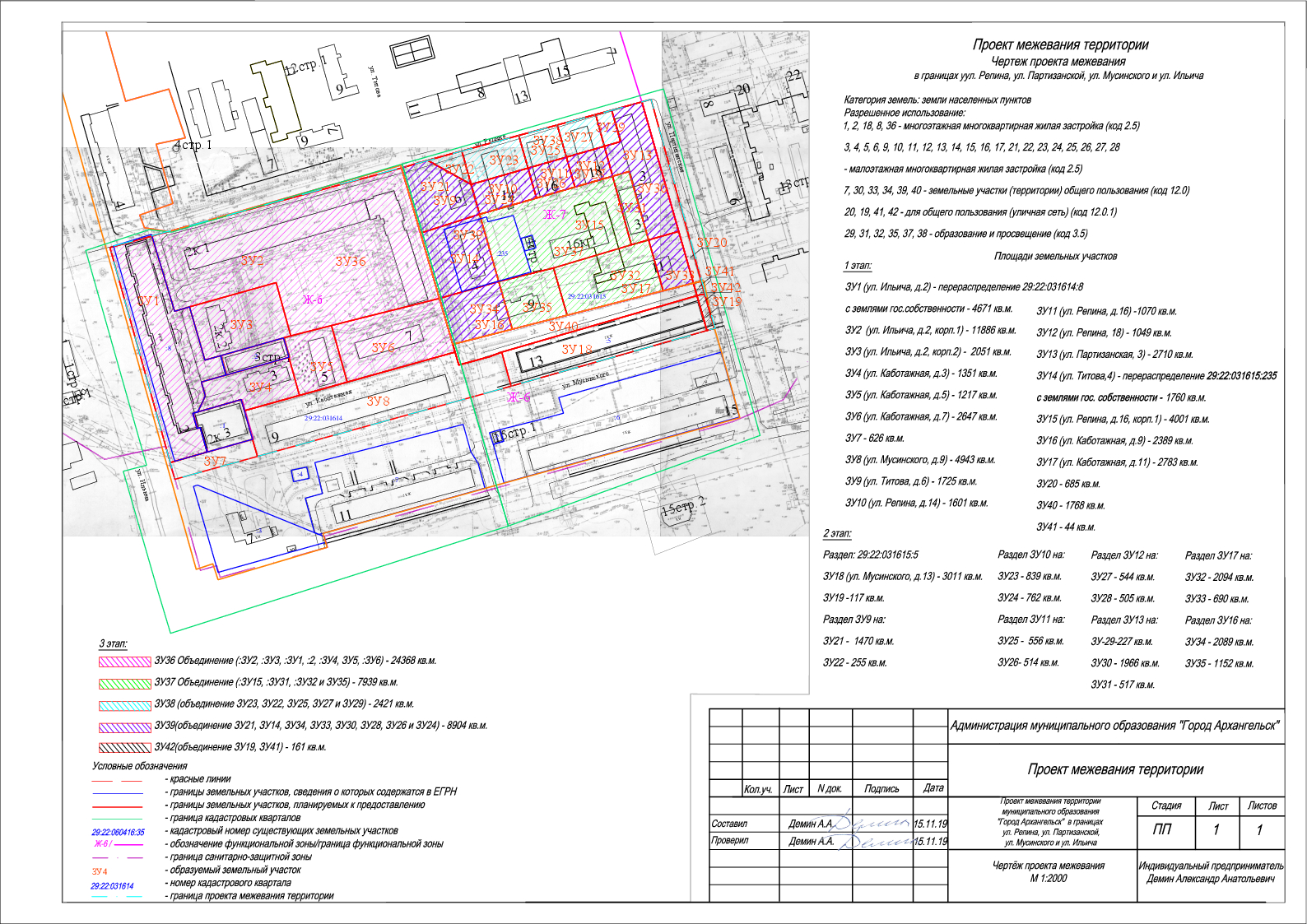 ____________Проектируемый земельный участок, обозначениеПроектная площадь, кв. мИсходныехарактеристикиПроектныехарактеристики123429:22:031614:ЗУ1467129:22:031614:8, земли государственной собственности.Земли населенных пунктов.Разрешенное использование: 
"Для эксплуатации многоквартирного жилого дома"Земли населенных пунктов.Разрешенное использование: "многоэтажная многоквартирная жилая застройка"29:22:031614:ЗУ211886Земли государственной собственностиЗемли населенных пунктов.Разрешенное использование: "многоэтажная многоквартирная жилая застройка"29:22:031614:ЗУ32051Земли государственной собственностиЗемли населенных пунктов.Разрешенное использование: "малоэтажная многоквартирная жилая застройка"29:22:031614:ЗУ41351Земли государственной собственностиЗемли населенных пунктов.Разрешенное использование: "малоэтажная многоквартирная жилая застройка"29:22:031614:ЗУ51217Земли государственной собственностиЗемли населенных пунктов.Разрешенное использование: "малоэтажная многоквартирная жилая застройка"123429:22:031614:ЗУ62647Земли государственной собственностиЗемли населенных пунктов.Разрешенное использование: "малоэтажная многоквартирная жилая застройка"29:22:031614:ЗУ7626Земли государственной собственностиЗемли населенных пунктов.Разрешенное использование: "земельные участки (территории) общего пользования"29:22:031615:ЗУ84943Земли государственной собственностиЗемли населенных пунктов.Разрешенное использование: "многоэтажная многоквартирная жилая застройка"29:22:031615:ЗУ91725Земли государственной собственностиЗемли населенных пунктов.Разрешенное использование: "малоэтажная многоквартирная жилая застройка"29:22:031615:ЗУ101601Земли государственной собственностиЗемли населенных пунктов.Разрешенное использование: "малоэтажная многоквартирная жилая застройка"29:22:031615:ЗУ111070Земли государственной собственностиЗемли населенных пунктов.Разрешенное использование: "малоэтажная многоквартирная жилая застройка"29:22:031615:ЗУ121049Земли государственной собственностиЗемли населенных пунктов.Разрешенное использование: "малоэтажная многоквартирная жилая застройка"29:22:031615:ЗУ132710Земли государственной собственностиЗемли населенных пунктов.Разрешенное использование: "малоэтажная многоквартирная жилая застройка"29:22:031615:ЗУ14176029:22:031615:235, земли государственной собственности.Земли населенных пунктов.Разрешенное использование: 
"Для эксплуатации многоквартирного жилого дома (для размещения малоэтажных многоквартирных жилых домов)"Земли населенных пунктов.Разрешенное использование: "малоэтажная многоквартирная жилая застройка"123429:22:031615:ЗУ154001Земли государственной собственностиЗемли населенных пунктов.Разрешенное использование: "малоэтажная многоквартирная жилая застройка"29:22:031615:ЗУ162389Земли государственной собственностиЗемли населенных пунктов.Разрешенное использование: "малоэтажная многоквартирная жилая застройка"29:22:031615:ЗУ172783Земли государственной собственностиЗемли населенных пунктов.Разрешенное использование: "малоэтажная многоквартирная жилая застройка"29:22:031615:ЗУ18301129:22:031615:5Земли населенных пунктов.Разрешенное использование: 
"Для объектов жилой застройки"Земли населенных пунктов.Разрешенное использование: "многоэтажная многоквартирная жилая застройка"29:22:031615:ЗУ1911729:22:031615:5Земли населенных пунктов.Разрешенное использование: 
"Для объектов жилой застройки"Земли населенных пунктов.Разрешенное использование: "для общего пользования (уличная сеть)"29:22:031615:ЗУ20685Земли государственной собственностиЗемли населенных пунктов.Разрешенное использование: "для общего пользования (уличная сеть)"29:22:031615:ЗУ21147029:22:031615:ЗУ9Земли населенных пунктов.Разрешенное использование: "малоэтажная многоквартирная жилая застройка"Земли населенных пунктов.Разрешенное использование: "малоэтажная многоквартирная жилая застройка"29:22:031615:ЗУ2225529:22:031615:ЗУ9Земли населенных пунктов.Разрешенное использование: "малоэтажная многоквартирная жилая застройка"Земли населенных пунктов.Разрешенное использование: "малоэтажная многоквартирная жилая застройка"29:22:031615:ЗУ2383929:22:031615:ЗУ10Земли населенных пунктов.Разрешенное использование: "малоэтажная многоквартирная жилая застройка"Земли населенных пунктов.Разрешенное использование: "малоэтажная многоквартирная жилая застройка"29:22:031615:ЗУ2476229:22:031615:ЗУ10Земли населенных пунктов.Разрешенное использование: "малоэтажная многоквартирная жилая застройка"Земли населенных пунктов.Разрешенное использование: "малоэтажная многоквартирная жилая застройка"29:22:031615:ЗУ2555629:22:031615:ЗУ11Земли населенных пунктов.Разрешенное использование: "малоэтажная Земли населенных пунктов.Разрешенное использование: "малоэтажная многоквартирная жилая застройка"123429:22:031615:ЗУ26514многоквартирная жилая застройка"Земли населенных пунктов.Разрешенное использование: "малоэтажная многоквартирная жилая застройка"29:22:031615:ЗУ2754429:22:031615:ЗУ12Земли населенных пунктов.Разрешенное использование: "малоэтажная многоквартирная жилая застройка"Земли населенных пунктов.Разрешенное использование: "малоэтажная многоквартирная жилая застройка"29:22:031615:ЗУ2850529:22:031615:ЗУ12Земли населенных пунктов.Разрешенное использование: "малоэтажная многоквартирная жилая застройка"Земли населенных пунктов.Разрешенное использование: "малоэтажная многоквартирная жилая застройка"29:22:031615:ЗУ2922729:22:031615:ЗУ13Земли населенных пунктов.Разрешенное использование: "малоэтажная многоквартирная жилая застройка"Земли населенных пунктов.Разрешенное использование: "образование и просвещение"29:22:031615:ЗУ30196629:22:031615:ЗУ13Земли населенных пунктов.Разрешенное использование: "малоэтажная многоквартирная жилая застройка"Земли населенных пунктов.Разрешенное использование: "земельные участки (территории) общего пользования"29:22:031615:ЗУ3151729:22:031615:ЗУ13Земли населенных пунктов.Разрешенное использование: "малоэтажная многоквартирная жилая застройка"Земли населенных пунктов.Разрешенное использование: "образование и просвещение"29:22:031615:ЗУ32209429:22:031615:ЗУ17Земли населенных пунктов.Разрешенное использование: "малоэтажная многоквартирная жилая застройка"Земли населенных пунктов.Разрешенное использование: "образование и просвещение"29:22:031615:ЗУ3369029:22:031615:ЗУ17Земли населенных пунктов.Разрешенное использование: "малоэтажная многоквартирная жилая застройка"Земли населенных пунктов.Разрешенное использование: "земельные участки (территории) общего пользования"29:22:031615:ЗУ34123829:22:031615:ЗУ16Земли населенных пунктов.Разрешенное использование: "малоэтажная многоквартирная жилая застройка"Земли населенных пунктов.Разрешенное использование: "земельные участки (территории) общего пользования"29:22:031615:ЗУ35115229:22:031615:ЗУ16Земли населенных пунктов.Разрешенное использование: "малоэтажная многоквартирная жилая застройка"Земли населенных пунктов.Разрешенное использование: "образование и просвещение"29:22:031614:ЗУ362436829:22:031614:ЗУ2Земли населенных пунктов.Разрешенное использование: "многоэтажная многоквартирная жилая застройка".Земли населенных пунктов.Разрешенное использование: "многоэтажная многоквартирная жилая застройка"123429:22:031614:ЗУ3Земли населенных пунктов.Разрешенное использование: "малоэтажная многоквартирная жилая застройка".29:22:031614:ЗУ1Земли населенных пунктов.Разрешенное использование: "многоэтажная многоквартирная жилая застройка".29:22:031614:2Земли населенных пунктов.Разрешенное использование: 
для эксплуатации здания теплового пункта № 1, трансформаторной подстанции № 28 и водонасосной станции.29:22:031614:ЗУ4Земли населенных пунктов.Разрешенное использование: "малоэтажная многоквартирная жилая застройка".29:22:031614:ЗУ6Земли населенных пунктов.Разрешенное использование: "малоэтажная многоквартирная жилая застройка"29:22:031615:ЗУ37782829:22:031615:ЗУ15Земли населенных пунктов.Разрешенное использование: "малоэтажная многоквартирная жилая застройка".Земли населенных пунктов.Разрешенное использование: "образование и просвещение"123429:22:031615:ЗУ31Земли населенных пунктов.Разрешенное использование: "образование и просвещение".29:22:031615:ЗУ32Земли населенных пунктов.Разрешенное использование: "образование и просвещение".29:22:031615:ЗУ35Земли населенных пунктов.Разрешенное использование: "образование и просвещение"29:22:031614:ЗУ38242129:22:031614:ЗУ23Земли населенных пунктов.Разрешенное использование: "малоэтажная многоквартирная жилая застройка".29:22:031614:ЗУ22Земли населенных пунктов.Разрешенное использование: "малоэтажная многоквартирная жилая застройка".29:22:031614:ЗУ25Земли населенных пунктов.Разрешенное использование: "малоэтажная многоквартирная жилая застройка".29:22:031614:ЗУ27Земли населенных пунктов.Земли населенных пунктов.Разрешенное использование: "образование и просвещение"1234Разрешенное использование: "малоэтажная многоквартирная жилая застройка".29:22:031614:ЗУ29Земли населенных пунктов.Разрешенное использование: "образование и просвещение"29:22:031614:ЗУ39890429:22:031614:ЗУ21Земли населенных пунктов.Разрешенное использование: "малоэтажная многоквартирная жилая застройка".29:22:031614:ЗУ14Земли населенных пунктов.Разрешенное использование: "малоэтажная многоквартирная жилая застройка".29:22:031614:ЗУ34Земли населенных пунктов.Разрешенное использование: "земельные участки (территории) общего пользования".29:22:031614:ЗУ33Земли населенных пунктов.Разрешенное использование: "земельные участки (территории) общего пользования".29:22:031614:ЗУ30Земли населенных пунктов.Разрешенное использование:Земли населенных пунктов.Разрешенное использование: "земельные участки (территории) общего пользования"1234"земельные участки (территории) общего пользования".29:22:031614:ЗУ28Земли населенных пунктов.Разрешенное использование: "малоэтажная многоквартирная жилая застройка".29:22:031614:ЗУ26Земли населенных пунктов.Разрешенное использование: "малоэтажная многоквартирная жилая застройка".29:22:031614:ЗУ24Земли населенных пунктов.Разрешенное использование: "малоэтажнаямногоквартирная жилая застройка"29:22:031614:ЗУ401768Земли государственной собственностиЗемли населенных пунктов.Разрешенное использование: земельные участки (территории) общего пользования29:22:031614:ЗУ4144Земли государственной собственностиЗемли населенных пунктов.Разрешенное использование: для общего пользования (уличная сеть)29:22:031614:ЗУ4216129:22:031614:ЗУ19Земли населенных пунктов.Разрешенное использование: 
"для общего пользования (уличная сеть)".29:22:031614:ЗУ41Земли населенных пунктов.Разрешенное использование: 
"для общего пользования (уличная сеть)"Земли населенных пунктов.Разрешенное использование: для общего пользования (уличная сеть)Проектируемый земельный участок, обозначениеКоординатыКоординатыПроектируемый земельный участок, обозначениеXY12329:22:031614:ЗУ1656960,092521989,7229:22:031614:ЗУ1656968,502522016,4129:22:031614:ЗУ1656920,762522032,8329:22:031614:ЗУ1656924,012522042,3029:22:031614:ЗУ1656890,092522053,4829:22:031614:ЗУ1656893,372522063,4429:22:031614:ЗУ1656881,002522067,4429:22:031614:ЗУ1656875,932522051,7929:22:031614:ЗУ1656867,082522054,6729:22:031614:ЗУ1656856,652522050,2329:22:031614:ЗУ1656855,602522047,0029:22:031614:ЗУ1656845,972522050,1429:22:031614:ЗУ1656846,612522052,1529:22:031614:ЗУ1656831,052522057,2429:22:031614:ЗУ1656824,372522036,6429:22:031614:ЗУ1656823,362522033,7729:22:031614:ЗУ1656960,092521989,7229:22:031614:ЗУ2656968,502522016,4129:22:031614:ЗУ2657018,452522175,1329:22:031614:ЗУ2656935,552522202,68123656907,832522108,07656941,702522097,39656924,012522042,30656920,762522032,83656968,502522016,4129:22:031614:ЗУ3656924,012522042,3029:22:031614:ЗУ3656941,702522097,3929:22:031614:ЗУ3656907,832522108,0729:22:031614:ЗУ3656906,322522103,4029:22:031614:ЗУ3656893,372522063,4429:22:031614:ЗУ3656890,092522053,4829:22:031614:ЗУ3656924,012522042,3029:22:031614:ЗУ4656856,652522050,2329:22:031614:ЗУ4656867,082522054,6729:22:031614:ЗУ4656875,932522051,7929:22:031614:ЗУ4656881,002522067,4429:22:031614:ЗУ4656893,962522107,4029:22:031614:ЗУ4656869,742522115,1529:22:031614:ЗУ4656858,522522080,1129:22:031614:ЗУ4656865,632522077,7929:22:031614:ЗУ4656856,652522050,2329:22:031614:ЗУ5656906,322522103,4029:22:031614:ЗУ5656907,832522108,0729:22:031614:ЗУ5656915,432522133,9929:22:031614:ЗУ5656879,462522145,5229:22:031614:ЗУ5656869,742522115,1529:22:031614:ЗУ5656893,932522107,4129:22:031614:ЗУ5656906,322522103,4029:22:031614:ЗУ6656915,432522133,9929:22:031614:ЗУ6656935,552522202,6829:22:031614:ЗУ6656901,372522214,0429:22:031614:ЗУ6656879,462522145,5229:22:031614:ЗУ6656915,432522133,9929:22:031614:ЗУ7656840,402522086,0129:22:031614:ЗУ7656829,502522089,6729:22:031614:ЗУ7656812,772522037,1829:22:031614:ЗУ7656823,252522033,4829:22:031614:ЗУ7656824,372522036,6429:22:031614:ЗУ7656831,052522057,2429:22:031614:ЗУ7656840,402522086,0129:22:031615:ЗУ8656829,502522089,6729:22:031615:ЗУ8656840,402522086,0129:22:031615:ЗУ8656858,522522080,1129:22:031615:ЗУ8656869,742522115,1529:22:031615:ЗУ8656879,462522145,5229:22:031615:ЗУ8656901,372522214,0429:22:031615:ЗУ8656893,212522216,7529:22:031615:ЗУ8656899,342522236,40123656902,522522243,99656880,872522250,83656829,502522089,6729:22:031615:ЗУ9657018,452522175,1329:22:031615:ЗУ9657023,992522191,6729:22:031615:ЗУ9657030,842522213,4729:22:031615:ЗУ9657009,562522220,2029:22:031615:ЗУ9656990,552522226,4029:22:031615:ЗУ9656977,002522188,9129:22:031615:ЗУ9657018,452522175,1329:22:031615:ЗУ10657042,202522249,6329:22:031615:ЗУ10657002,422522262,5829:22:031615:ЗУ10656990,552522226,4029:22:031615:ЗУ10657009,562522220,2029:22:031615:ЗУ10657030,842522213,4729:22:031615:ЗУ10657042,202522249,6329:22:031615:ЗУ11657049,872522274,0829:22:031615:ЗУ11657010,432522287,0229:22:031615:ЗУ11657002,422522262,5829:22:031615:ЗУ11657042,202522249,6329:22:031615:ЗУ11657049,872522274,0829:22:031615:ЗУ12657049,872522274,0829:22:031615:ЗУ12657057,552522298,5329:22:031615:ЗУ12657018,272522310,9129:22:031615:ЗУ12657010,432522287,0229:22:031615:ЗУ12657049,872522274,0829:22:031615:ЗУ13657060,742522308,6929:22:031615:ЗУ13657066,812522327,9329:22:031615:ЗУ13656984,492522354,7529:22:031615:ЗУ13656978,262522335,6329:22:031615:ЗУ13657021,732522321,4429:22:031615:ЗУ13657018,272522310,9129:22:031615:ЗУ13657037,352522304,8929:22:031615:ЗУ13657040,732522315,1929:22:031615:ЗУ13657060,742522308,6929:22:031615:ЗУ14656977,002522188,9129:22:031615:ЗУ14656990,552522226,4029:22:031615:ЗУ14656947,842522240,3529:22:031615:ЗУ14656935,552522202,6829:22:031615:ЗУ14656977,002522188,9129:22:031615:ЗУ15656990,552522226,4029:22:031615:ЗУ15657018,272522310,9129:22:031615:ЗУ15656974,682522324,6429:22:031615:ЗУ15656957,852522275,1929:22:031615:ЗУ15656947,842522240,3529:22:031615:ЗУ15656976,132522253,5429:22:031615:ЗУ15656978,502522260,6629:22:031615:ЗУ15656970,472522263,4329:22:031615:ЗУ15656968,092522256,3112329:22:031615:ЗУ16656935.552522202.6829:22:031615:ЗУ16656947.842522240.3529:22:031615:ЗУ16656957.852522275.1929:22:031615:ЗУ16656927.872522285.1329:22:031615:ЗУ16656917.552522250.2329:22:031615:ЗУ16656906.362522212.3929:22:031615:ЗУ16656935.552522202.6829:22:031615:ЗУ17656957,852522275,1929:22:031615:ЗУ17656974,682522324,6429:22:031615:ЗУ17656978,262522335,6329:22:031615:ЗУ17656984,492522354,7529:22:031615:ЗУ17656951.572522365.4929:22:031615:ЗУ17656945.932522346.1829:22:031615:ЗУ17656927.872522285.1329:22:031615:ЗУ17656957,852522275,1929:22:031615:ЗУ18656880,872522250,8329:22:031615:ЗУ18656902,522522243,9929:22:031615:ЗУ18656943,602522368,0829:22:031615:ЗУ18656921,432522375,3129:22:031615:ЗУ18656880,872522250,8329:22:031615:ЗУ19656921,432522375,3129:22:031615:ЗУ19656923,002522380,1329:22:031615:ЗУ19656944,302522373,2029:22:031615:ЗУ19656944,472522370,6729:22:031615:ЗУ19656943,602522368,0829:22:031615:ЗУ19656921,432522375,3129:22:031615:ЗУ20657066.812522327.9329:22:031615:ЗУ20657068.652522333.7829:22:031615:ЗУ20656952.982522370.4529:22:031615:ЗУ20656951.572522365.4929:22:031615:ЗУ20656984.492522354.7529:22:031615:ЗУ20657066.812522327.9329:22:031615:ЗУ21657018,452522175,1329:22:031615:ЗУ21657023,992522191,6729:22:031615:ЗУ21657009,562522220,2029:22:031615:ЗУ21657009,562522220,2029:22:031615:ЗУ21656990,552522226,4029:22:031615:ЗУ21656977,002522188,9129:22:031615:ЗУ21657018,452522175,1329:22:031615:ЗУ22657023,992522191,6729:22:031615:ЗУ22657030,842522213,4729:22:031615:ЗУ22657009,562522220,2029:22:031615:ЗУ22657009,562522220,2029:22:031615:ЗУ22657023,992522191,6729:22:031615:ЗУ23657030,842522213,4729:22:031615:ЗУ23657042,202522249,6329:22:031615:ЗУ23657021,442522256,3929:22:031615:ЗУ23657009,562522220,2029:22:031615:ЗУ23657030,842522213,4712329:22:031615:ЗУ24651200,022524173,4729:22:031615:ЗУ24651190,782524191,2329:22:031615:ЗУ24651161,932524252,7529:22:031615:ЗУ24651172,512524257,7729:22:031615:ЗУ24651149,612524307,2729:22:031615:ЗУ24651131,502524298,1329:22:031615:ЗУ24651188,622524176,3629:22:031615:ЗУ24651173,072524169,2229:22:031615:ЗУ24651180,382524153,6729:22:031615:ЗУ24651204,012524164,6629:22:031615:ЗУ24651200,022524173,4729:22:031615:ЗУ25651088,052524062,5529:22:031615:ЗУ25651199,432524112,6229:22:031615:ЗУ25651180,382524153,6729:22:031615:ЗУ25651173,072524169,2229:22:031615:ЗУ25651107,922524139,6329:22:031615:ЗУ25651118,432524115,3929:22:031615:ЗУ25651073,792524094,2529:22:031615:ЗУ25651088,052524062,5529:22:031615:ЗУ26657021,442522256,3929:22:031615:ЗУ26657029,442522280,7929:22:031615:ЗУ26657010,432522287,0229:22:031615:ЗУ26657002,422522262,5829:22:031615:ЗУ26657021,442522256,3929:22:031615:ЗУ27657049,872522274,0829:22:031615:ЗУ27657057,552522298,5329:22:031615:ЗУ27657037,352522304,8929:22:031615:ЗУ27657029,442522280,7929:22:031615:ЗУ27657049,872522274,0829:22:031615:ЗУ28657029,442522280,7929:22:031615:ЗУ28657037,352522304,8929:22:031615:ЗУ28657018,272522310,9129:22:031615:ЗУ28657010,432522287,0229:22:031615:ЗУ28657029,442522280,7929:22:031615:ЗУ29657057,552522298,5329:22:031615:ЗУ29657060,742522308,6929:22:031615:ЗУ29657040,732522315,1929:22:031615:ЗУ29657037,352522304,8929:22:031615:ЗУ29657057,552522298,5329:22:031615:ЗУ30657060,742522308,6929:22:031615:ЗУ30657066,812522327,9329:22:031615:ЗУ30656984,502522354,7629:22:031615:ЗУ30656978,262522335,6329:22:031615:ЗУ30657021,732522321,4429:22:031615:ЗУ30657018,272522310,9129:22:031615:ЗУ30657037,352522304,8929:22:031615:ЗУ30657040,732522315,1929:22:031615:ЗУ30657060,742522308,6912329:22:031615:ЗУ31657018,272522310,9129:22:031615:ЗУ31657021,732522321,4429:22:031615:ЗУ31656978,262522335,6329:22:031615:ЗУ31656974,682522324,6429:22:031615:ЗУ31657018,272522310,9129:22:031615:ЗУ32656957,852522275,1929:22:031615:ЗУ32656974,682522324,6429:22:031615:ЗУ32656978,262522335,6329:22:031615:ЗУ32656945.932522346.1829:22:031615:ЗУ32656927.872522285.1329:22:031615:ЗУ32656957,852522275,1929:22:031615:ЗУ33656978.262522335.6329:22:031615:ЗУ33656984.492522354.7529:22:031615:ЗУ33656951.572522365.4929:22:031615:ЗУ33656945.932522346.1829:22:031615:ЗУ33656978.262522335.6329:22:031615:ЗУ34656935.552522202.6829:22:031615:ЗУ34656947.842522240.3529:22:031615:ЗУ34656917.552522250.2329:22:031615:ЗУ34656906.362522212.3929:22:031615:ЗУ34656935,552522202,6829:22:031615:ЗУ35656947,842522240,3529:22:031615:ЗУ35656957,852522275,1929:22:031615:ЗУ35656927,872522285,1329:22:031615:ЗУ35656917,552522250,2329:22:031615:ЗУ35656947,842522240,3529:22:031614:ЗУ36656960,092521989,7229:22:031614:ЗУ36656968,502522016,4129:22:031614:ЗУ36657018,452522175,1329:22:031614:ЗУ36656977,002522188,9129:22:031614:ЗУ36656935,552522202,6829:22:031614:ЗУ36656901,372522214,0429:22:031614:ЗУ36656879,462522145,5229:22:031614:ЗУ36656869,742522115,1529:22:031614:ЗУ36656858,522522080,1129:22:031614:ЗУ36656865,632522077,7929:22:031614:ЗУ36656856,652522050,2329:22:031614:ЗУ36656855,602522047,0029:22:031614:ЗУ36656845,962522050,1429:22:031614:ЗУ36656846,612522052,1529:22:031614:ЗУ36656831,052522057,2429:22:031614:ЗУ36656824,372522036,6429:22:031614:ЗУ36656823,362522033,7729:22:031614:ЗУ36656960,092521989,7229:22:031615:ЗУ37656990,552522226,4029:22:031615:ЗУ37657002,422522262,5829:22:031615:ЗУ37657010,432522287,0229:22:031615:ЗУ37657021,732522321,44123656945,662522346,27656914,482522251,24656976,132522253,54656978,502522260,66656970,472522263,43656968,092522256,31656990,552522226,4029:22:031615:ЗУ38657060,742522308,6929:22:031615:ЗУ38657023,992522191,6729:22:031615:ЗУ38657009,562522220,2029:22:031615:ЗУ38657040,732522315,1929:22:031615:ЗУ39657018,452522175,1329:22:031615:ЗУ39657023,992522191,6729:22:031615:ЗУ39657009,562522220,2029:22:031615:ЗУ39657040,732522315,1929:22:031615:ЗУ39657060,742522308,6929:22:031615:ЗУ39657066,812522327,9329:22:031615:ЗУ39656943,602522368,0829:22:031615:ЗУ39656917,302522288,6329:22:031615:ЗУ39656902,522522243,9929:22:031615:ЗУ39656899,342522236,4029:22:031615:ЗУ39656893,212522216,7529:22:031615:ЗУ39656901,372522214,0429:22:031615:ЗУ39656990,552522226,4029:22:031615:ЗУ39657002,422522262,5829:22:031615:ЗУ39657010,432522287,0229:22:031615:ЗУ39657021,732522321,4429:22:031615:ЗУ39656945,662522346,2729:22:031615:ЗУ39656914,482522251,2429:22:031615:ЗУ39657018,452522175,1329:22:031615:ЗУ40656906,362522212,3929:22:031615:ЗУ40656917,552522250,2329:22:031615:ЗУ40656927,872522285,1329:22:031615:ЗУ40656945,932522346,1829:22:031615:ЗУ40656951,572522365,4929:22:031615:ЗУ40656943,602522368,0829:22:031615:ЗУ40656917,302522288,6329:22:031615:ЗУ40656902,522522243,9929:22:031615:ЗУ40656899,342522236,4029:22:031615:ЗУ40656893,212522216,7529:22:031615:ЗУ40656906,362522212,3929:22:031615:ЗУ41656951,572522365,4929:22:031615:ЗУ41656952,982522370,4529:22:031615:ЗУ41656944,302522373,2529:22:031615:ЗУ41656944,472522370,6729:22:031615:ЗУ41656943,602522368,0829:22:031615:ЗУ41656951,572522365,4912329:22:031615:ЗУ42656951,572522365,4929:22:031615:ЗУ42656952,982522370,4529:22:031615:ЗУ42656923,002522380,1329:22:031615:ЗУ42656921,432522375,3129:22:031615:ЗУ42656943,612522368,1229:22:031615:ЗУ42656951,572522365,49